ỦY BAN NHÂN DÂN QUẬN HÀ ĐÔNG.TRƯỜNG MẦM NON ĐỒNG DƯƠNG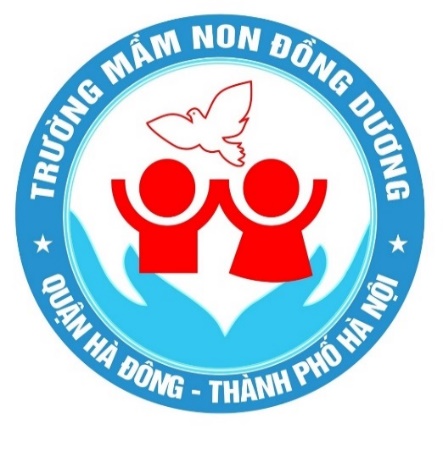 GIÁO ÁNLĨNH VỰC PHÁT TRIỂN NHẬN THỨCHoạt động: khám phá khoa họcĐề tài: Thí nghiện “Vũ điệu của sữa”Đối tượng: Lớp c1 (Mẫu giáỡ 3-4tuổi)Số trẻ: 20-25 trẻ.Thời gian: 25-30 phút.Giáo viên thực hiện: Nguyễn Thị HiềnThời gian dạy: Ngày 09/11/2023Năm học 2023 – 2024GIÁO ÁNLĨNH VỰC PHÁT TRIỂN NHẬN THỨCHoạt động: Khám phá khoa họcĐề tài: Thí nghiện “Vũ điệu của sữa” Đối tượng: Lớp c1 (Mẫu giáo 3-4 tuổi)Số trẻ: 20 - 25 trẻThời gian: 25-30 phút.Giáo viên thực hiện: Nguyễn Thị HiềnThời gian dạy: Ngày 09/11/2023Mục đích yêu cầu1. Kiến thức.- Trẻ biết được tính chất và công dụng của sữa- Trẻ giải thích được hiện tượng nước rửa bát làm màu thực phẩm và sữa nhảy múa. 2. Kỹ năng.- Vận động thô: Bưng, bê…- Vận động tinh: Vặn nắp, rót sữa, nhỏ màu, chấm bông tăm vào nước rửa bát.- Kỹ năng sống: + Kỹ năng tự phục vụ bản thân                           + Kỹ năng đặt câu hỏi                           + Kỹ năng giải quyết vấn đề                           + Kỹ năng làm việc nhóm3. Thái độ.- Lắng nghe và làm theo sự hướng dẫn của giáo viên.- Vui vẻ tham gia tiết học- Trẻ hào hứng đặt các câu hỏi: “Tại sao?”; “Làm thế nào?” …- Trẻ biết ăn uống đủ chất để khỏe mạnh và cao lớn.4. Kết quả- Mỗi nhóm thực hiện các yêu cầu sau:1: Thực hiện được thí nghiệm theo đúng quy trình với kết quả nước rửa bát làm màu thực phẩm và sữa nhảy múa.2: Áp dụng quy trình thí nghiệm để tìm thêm được các chất có thể làm màu thực phẩm và sữa nhảy múa.II. CHUẨN BỊ1. Đồ dùng của cô- Nhạc bài: Vũ điệu zin zin; Ngăn nắp, gọn gàng; nhạc không lời.- Sữa, màu thực phẩm, đĩa nhựa, tăm bông- Khăn lau, cốc giấy- Nước rửa bát2. Đồ dùng của trẻ- Sữa, đĩa nhựa, tăm bông, màu thực phẩm- Khăn lau - Nước rửa bát, nước rửa tay, sữa tắmỨNG DỤNG STEAMS – Science – Khoa học: Tính chất và công dụng của sữa. Nước rửa bát làm màu thực phẩm và sữa nhảy múa.T – Techonlogy – Công nghệ: Sữa, màu thực phẩm và nước rửa bát, sữa tắm, nước rửa tay, ti vi, máy tình…E – Engnerring – Kỹ thuật: Quy trình thực hiện thí nghiệm, kỹ năng.A – Art – Nghệ thuật: Dự đoán kết quả, tưởng tượng xem sữa và màu thực phẩm như thế nào?M - Math – Toán: Trẻ học số đếm, so sánh, đong đếm.III. Cách tiến hànhHoạt động của côHoạt động của trẻGẮN KẾT1. Bối cảnh- Xúm xít xúm xít- Các con lại đây với cô nào?- Để cho tiết học vui vẻ và sôi động hơn cô con mình cùng nhảy vũ điệu zin zin.Cô và trẻ nhảy theo nhạc bài vũ điệu Zin Zin.2. Gắn kết bối cảnh Các con ơi chúng mình cùng cô Hiền vừa nhảy điệu gì? - Bạn sữa Zin Zin đã tâm sự điều gì?- Vũ điệu nhắc đến bạn nào?- Bạn zin zin có tâm sự với cô rằng sắp đền ngày 20/ 11 các bạn tập nhảy múa để chuẩn bị cho ngày nhà giáo Việt Nam nên bạn ý cũng muốn được nhảy múa. - Các con làm gì để giúp bạn sữa Zin Zin vui=> Bây giờ cô cháu mình cùng làm thí nghiệm vũ điệu của sữa để bạn sữa biết bạn ấy cũng biết nhảy múa nhé!Sữa là gì?KHÀM PHÁ - Trước khi về nhóm cô tặng mỗi bạn một chiếc cốc các con hãy lấy cho mình mỗi bạn một chiếc cốc- Chúng mình thử xem trong cốc có gì?- Sữa có màu gì?- Có mùi gì?- Các con ngửi xem- Có đúng là có mùi thơm không? Sữa còn có vị gì?- Để biết chính xác có phải là sữa không chúng mình cùng uống thử nhé- Sữa được lấy từ đâu?- Sữa dùng để làm gì?GIẢI THÍCH=>Giải thích: Sữa là chất lỏng, có màu trắng đục, sữa được lấy từ những con Bò sữa cái được nuôi ở trang trại bò sữa, Trong sữa có chất béo, đạm và nhiều chất khác giúp cơ thể cao lớn và khỏe mạnh.KHÁM PHÁ 2THÍ NGHIỆM:Khám phá vật liệu, dụng cụ- Chúng mình vừa được khám phá gì nào?- Chúng mình vừa được khám phá về sữa bây giờ cô có một món quà dành tặng cho chúng mình đấy. ngay sau đây xin mời các con đến với thì nghiệm về vũ điệu của sữa. xin mời các con- Muốm biết làm như thế nào để bạn sữa zin zin nhảy mùa được chúng mình cùng quan sát nhé.- Đây là gì các con?- Sữa: 1 hộp 200ml.- Nước rửa tay: 1 hộp 10ml.- Màu thực phẩm: 3 lọ (màu sắc khác nhau).- Đĩa trắng: 2 cái.- Hộp đựng nước thải: 1 hộp 1 lít.- Khăn lau: 1 cái- Tăm bông.Khám phá các bước thí nghiệm cùng cô- Bước 1: Cô rót sữa vào đĩa- Đổ một lượng vừa phải cô cầm chai sữa bằng 2 tay- Các con thử đoán xem điều gì sẽ xảy ra khi nhỏ màu vào sữa.Bước 2: Để xem điều gì sẽ xảy ra khi cô nhỏ màu thực phẩm ra xung quanh đĩa mỗi màu 2 giọt sao cho màu không đè nên nhau.- Cô nhỏ đến màu gì đây? (Cô cho trẻ đếm số giọt màu khi cô nhỏ)- Khi cô nhỏ màu vào sữa điều gì sẽ xảy ra các con?GIẢI THÍCH- Khi nhỏ màu vào sữa sẽ cho kết quả màu và sữa sẽ đứng yên vì sữa có chứa chất béo nên màu thực phẩm không tan ra trong sữa.Bước 3: Dùng tăm bông chấm vào lọ nước rửa bátBước 4: Chấm tăm bông có chứa dầu rửa bát vào giữa màu thực phẩm trên đĩa sữa- Các con đoán xem điều gì sẽ xảy ra?- Để biết điều gì sẽ sảy ra thì ngay sau đây cô xin mời các con lấy đồ dùng cho mình về nhóm và làm thí nghiệm này nhé.Trẻ tự khám phá thí nghiệm- Trẻ đi lấy khay vật liệu và dụng cụ.- Trước khi làm thí nghiệm cô hỏi lại lớp mình bước đầu tiên chúng mình phải làm gì?- Bước thứ 2 chúng mình làm gì?- Mỗi một màu nhỏ mấy giọt?- Bước thứ 3 chúng mình làm gì?- Bước thứ 4 làm gì?- Bây giờ chúng mình cùng thực hiện bước đầu tiên khi đổ sữa xong chúng mình vặn nắp chai vào sẽ không làm đổ sữa.- Bước tiếp theo- Nhóm 1 đã thực hiện xong con thấy kết quả như thế nào?- Còn nhóm 2 thì sao+ Màu như thế nào, có đẹp không?- Các con đã thực hiện xong thí nghiện của mình chưa- Các con lại đây với cô nào- Các con vừa thực hiện thí nghiện gì?- Các con vừa thực hiện xong 4 bước thí nghiệm các con thấy hiện tượng gì xảy ra- Chúng mình có biết vì sao sữa và màu nhảy múa cùng nhau không?Giải thích- Kết quả màu thực phẩm và sữa nhảy múa với nhau vì nước rửa bát có chất tẩy rửa nên chúng phản ứng với chất béo trong sữa làm màu thực phẩm và sữa chuyển động.ÁP DỤNG:- Ở thí nghiệm trên chúng ta đã biết trong nước rửa bát có thể tạo ra vũ điệu của sữa chúng ta thử thí nghiệm đó để tìm thêm những chất có thể tạo ra vũ điệu sữa qua 1 trò chơi mang tên “Ai nhanh nhất” Cô mời tổ trưởng của mỗi nhóm lên lấy thêm 2 hộp đựng sữa tắm và nước rửa tay, các nhóm hãy làm thí nghiệm và tìm ra loại dung dịch nào sẽ tạo ra vũ điệu của sữa mạnh nhất- Bước đầu tiên làm gì?- Bước thứ 2 làm gì?- Bước thứ 3- Bước thứ 4- Con thấy thế nào?- Có nhảy múa không?CỦNG CỐ:- Sữa là chất lỏng, có màu trắng đục, sửa được lấy từ những con bò sữa cái được nuôi ở trang trại bò sữa. Trong sữa có chứa nhiều chất béo, đạm và nhiều chất khác giúp cơ thể cao lớn và khỏe mạnh.- Qua thì nghiệm của sữa. chúng ta thấy nước rửa bát, sữa tắm, nước rửa tay có chứa chất tẩy rửa nên chúng phản ừng với chất béo trong sữa làm sữa và màu thực phẩm chuyển động.ĐÁNH GIÁ TIẾT HỌC- Hôm nay, cô thấy lớp thực hiện thí nghiệm rất là giỏi, chùng mình đã tạo ra những vũ điệu của sữa nhanh chậm rất đẹp. Chúng mình cũng đã hiểu hơn về nước rửa bát có chất tẩy rửa có thể tan màu thực phẩm và sữa.- Giờ học của cô con mình đến đây là kết thúc rồi cô con mình cúng nhau thu dọn đồ dùng nào.- Bên cô bên cô- Trẻ vận động- Trẻ trả lời- Trẻ trả lời- Trẻ trả lời- Trẻ trả lời- Trẻ đi lấy cốc- Trẻ trả lời- Trẻ trả lời- Trẻ trả lời- Trẻ trả lời- Trẻ uống thử- Trẻ trả lời- Trẻ trả lời- Trẻ chú ý lắng nghe- Trẻ trả lời- Trẻ lên ngồi xung quanh cô- Trẻ quan sát cô thực hiện- Trẻ đoàn- Trẻ chú ý quan sát - Trẻ đềm 1 2- Trẻ trả lời- Trẻ chú ý lắng nghe- Trẻ trả lời- Trẻ lấy đồ dùng- Trẻ trả lời- Trẻ trả lời- Trẻ thực hiện- Trẻ trả lời- Trẻ trả lời- Trẻ trả lời- Trẻ chú ý lắng nghe- Trẻ nghe- Trẻ thực hiện với nước rửa tay và sữa tắm- Trẻ trả lời- Trẻ chú ý lắng nghe- Trẻ thu dọn đồ dùng